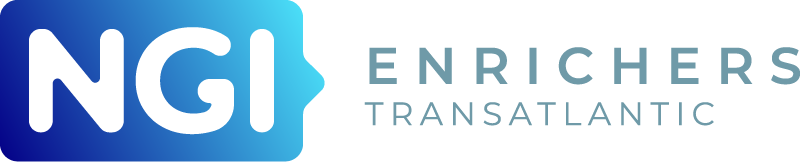 Statement of Commitment1st call for paired teamsSTATEMENT OF COMMITMENTThis document states the commitment under which [insert name of the Organization] (“the Organization") agrees to participate as a [please select ‘US or Canadian ] hosting institution for [title, name, surname of the candidate] (the candidate) applying to the Next Generation Internet (NGI) Transatlantic Fellowship Program “NGI Enrichers” ("the Programme") – 1st Open Call for proposals in the 'Paired Teams’ collaboration scheme.The NGI Enrichers Programme supports European NGI researchers and innovators to spend 3-6 months in the US or Canada to work and collaborate with US and Canadian hosts, enhancing knowledge-sharing and establishing long-term collaborations on NGI technologies, services, and standards. The Programme provides travel funding and monthly allowance to selected candidates (“Fellows”) from Europe, and supports both Fellows and their hosts with activities such as bootcamps, training, mentorship sessions, and community building. The Paired Teams collaboration scheme allows the candidate to submit a proposal to advance their ideas, products and/or services along with the Organization, as long as they fall under one or several of the NGI Focus Areas.Through the submission of this document, the Organisation agrees to the scope and duration of the collaboration, as presented by the candidate in their proposal for the Paired Teams’ participation in the application form. Further information on NGI Enrichers Programme and 1st Paired Teams call are available on the website: https://enrichers.ngi.eu/ SCOPE OF THE COLLABORATIONShould the candidate be selected, the Host Organisation agrees to collaborate as follows:Host the Fellow during the duration of the expedition under the conditions specified on the website https://enrichers.ngi.eu/  and in the Guide for Applicants.  Provide the Fellow with administrative support and a visa support letter, if required. Negotiate the Intellectual Property Rights directly with the Fellow before the start of the expedition, if needed. Provide a suitable working space for the Fellow, as well as technical and administrative support to allow the implementation of the project plan - under the standard conditions and costs of the Host Organisation. Facilitate the access to materials and resources necessary to carry out the agreed project plan.Inform the Programme about any special circumstances related to the Fellow.Provide feedback on performance of the Fellow, and suggestions, if any, to the Programme, according to the conditions set in the Call documents. Should the candidate be selected, the Programme agrees to collaborate as follows:Publish short description of the project on the website https://enrichers.ngi.eu Collect and review the applications, and engage evaluators.Facilitate the organisation of the fellowship.Distribute funding to the Fellow according to the schedule announced in the call.Nominate one contact point for the Fellow to deal with unexpected issues.[Legal name of the Organization] [Name and function of legal or statutory representative]At [location], [DD Month YYYY][Signature of the legal or statutory representative]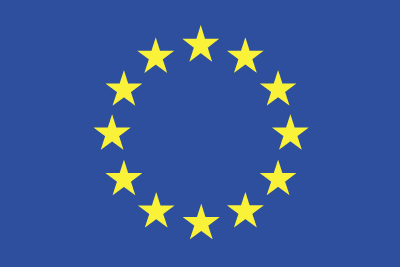 Grant Agreement No.: 101070125Call: HORIZON-CL4-2021-HUMAN-01Topic: HORIZON-CL4-2021-HUMAN-01-08Type of action: CSA